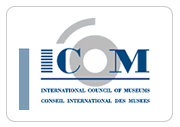 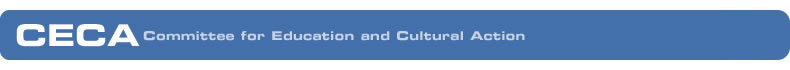 Minutes - General Assembly CECA 2012Yerevan, ArmeniaTuesday, October 23rd, 9amMembership: 	47 participants
1. OpeningAgenda The agenda is accepted.Minutes of the General Assembly 2011 – Zagreb The minutes are accepted.2. ReportsThe reports were presented in point by point.  The complete reports are to be found on the website, on the members’ section.President’s Report– Emma NardiRelationships with ICOMICOM General Assembly, 4 – 6 June 2012International Committees meetingFeed back on the annual reportHow to facilitate ICOM members’ inscription to Ics.General CriteriaEmma also reiterated the criteria that guided the board while choosing the projects and the ways to spend the budget.UsefulnessInvolvementTransparencySecretary’s report – Josée Duhaime Membership1 393 individualsCountriesAn increase of 16.6%Treasurer’s report – Josée DuhaimeThe full annual account for the year 2012 and the provisional budget for the year 2013 are on the website, on the members’ section.Regional ReportsEurope - Marie-Clarté O’Neill Reactions of Europe National CorrespondentsLess staffMore workLess direct money NeverthelessDemand for training more than just informationA good participation to the CECA Best Practice AwardNorth America - Pino Monaco1)  Restructure of US/ICOM with separation from the American Alliance of Museums 2)   New strategic plan and pilot of the new ICOM/IC membership joining/renewing processes3)   CECA Canada/USA members participated in the past issue of ICOM EducationLatin America and the Carribean - Daniel Castro8th Regional encounter in Quito (Ecuador)Training course about research in Argentina (Colette Dufresne-Tassé)Seven countries connected through the Goethe Institut project (Colombia, Chile, Argentina, Bolivia, Peru, Ecuador, Uruguay)Africa - Umebe N. OnyejekweVery successful exchange between Nigeria and BrazilAfrican Newsletter (issue 1 and 2)A CECA member from Tanzania won the CECA BP AwardAsia and the Pacific - Ayumu OtaEstablish a network among members and appoint national correspondentsFirst ICOM CECA Asia Pacific Regional Meeting The possibilities of museum education, Chiba, Japan, National Museum of Japanese History, 30Th November - !st December 20123. Special Project’s ReportsAgain the complete versions of those reports will be found on the website in the members’ sectionBest practice(http://ceca.icom.museum/node/209?language=fr)27 projects An international and independent jury A publication New edition in 2013: comments to be addressed to Marie-Clarté O’Neill (carneill@noos.fr)Professional developmentExperience exchange ( http://ceca.icom.museum/node/6 )We encourage you to fill in your member’s profile on the website, in the member’s section.Preconference workshops Web  Addition of a huge amount of content on the website in 2012. (Videos from Zagreb, Best Practice Book, Icom education). More than 3000 pages! Website translation – In 2013, complete the ietms  still to be translated on the  CECA website. Pictures: The Board would really like to add pictures to the website but we need the members’ contribution. If you wish to share the pictures of events or activities held by CECA, please send them to Jenni Fuchs at icomceca@gmail.com  Log in (http://ceca.icom.museum/user)Any member wanting to register on the members’ section of the CECA website has to first go to the website and find out if they are registered already.What to do if: A member has forgotten the log-in detailA member doesn’t know if he has registeredSend a message to Jenni Fuchs at icomceca@gmail.com Mention clearly your need. Research NetworkTwo points were mentioned: Research initiation workshop in Argentina with 18 professionnals, Buenos Aires, April 2011. Researcher’s network is composed of 63 researchers from museums and universitiesICOM EducationThe issue ICOM Education 23-Museum education and new media was presented in the absence of Stella Chryssoulaki.  Emma thanks her warmly for the work done and for the publication of this edition.(http://ceca.icom.museum/node/203) ICOM CECA World NewsTwo issues: december 2011; June 2012Downloadable from CECA website (http://ceca.icom.museum/node/239) CECA CLUB 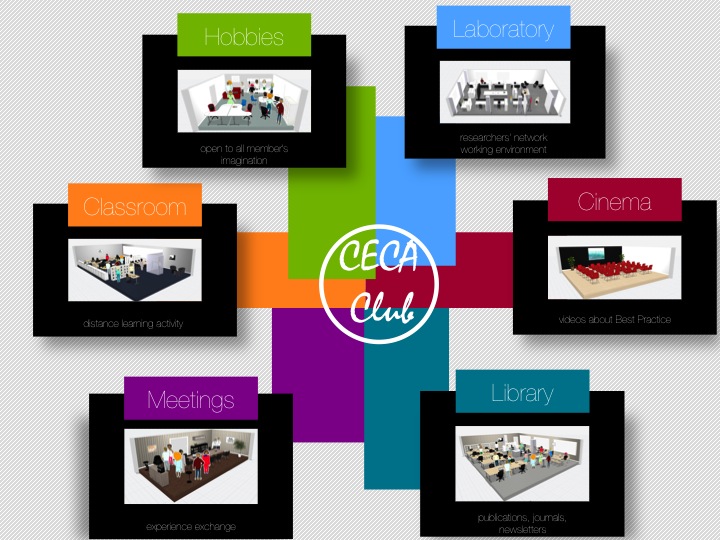 The slide is only a first draft that helped the board to discuss the project.  The Board wants to increase the involvement of the members and usefulness of the website. This is why we want to offer all members the following facilities that will be organised exclusively for them as an added value their membership.Publication - Only a part of them will be open to the general public.Cinema - Where videos can be watched and downloaded.Laboratory - Where the researchers’ network can publish the results of the activities they want to share with the members.Meeting room - Where members will find all the information about the experience exchange, updating their form and reading other colleagues’ profile.Classroom - Where distance self-training activity will be organised.  The first topic of the classroom will be the Best Practice document.Just for fun - Where member can find stories and pictures related to museums which show a funny side.The CECA Board discussed which name would be more appropriate for the activity and decided to submit the question to the GA, in order to avoid any inter-cultural misunderstanding.  After a lively discussion, the GA adopted the name CECA e-World.4. Elections 2013Improvement of the voting system The process starts in January 2013Check the web for deadlines Apply for the positions and encourage other CECA members to do it.Action:  We need to know the rules concerning the institutional member.  How many members from the same instution can vote at an election.5. Next Conferences2013 - Rio de JaneiroMagaly Cabral presented the next conference in Rio de Janeiro.Dates: 10th to 17th of August 2013Theme: Museums (Memory + Creativity = Social Change2014 – Alexandria, Nicole Gesché Koning6. Any comments/issues from the membershipHadwig Kraeutler wants to add a link for the Memorial held in Vienna.  Action:  Hadwig will send the information to Jenni Fuchs (info@jennifuchs.com )The process of registration is very difficult and not straightforward. Members do not know if they are members of CECA or not.They never get a confirmation of their membership.They do not know who to address their question to.There is a need to formalise the registration of an international committee through ICOM.Action:  1) formal: Emma writes a letter to ICOM about the problems our members reported to us (during this meeting and in general)2) informal: every member writes to Josée whenever he/she has a problem with membership procedures. Josée will contact ICOM Paris to get problems solved.The CECA Board’s approach of adding the reports on the website is a problem for African countries that don’t have access to internet.  Paper copies are still the best way to inform the members.Member’s information about the General Assembly.The information about the General Assembly never got to the members.  Or some members never got the e-mail prepared by Emma, forwarded by Josée to the regional coordinators. They were not prepared for the GA.  They had not read the documents.Action:  Review our procedures to inform the members making sure that the important messages get sent and received. Emma and Josée will write to members directly and the RCs will reinforce the message.End of Session